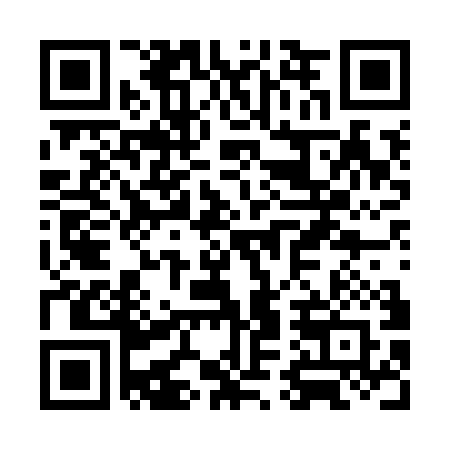 Prayer times for Southern Cross, AustraliaWed 1 May 2024 - Fri 31 May 2024High Latitude Method: NonePrayer Calculation Method: Muslim World LeagueAsar Calculation Method: ShafiPrayer times provided by https://www.salahtimes.comDateDayFajrSunriseDhuhrAsrMaghribIsha1Wed5:116:3312:003:035:266:432Thu5:126:3412:003:035:256:423Fri5:126:3512:003:025:246:424Sat5:136:3611:593:015:236:415Sun5:136:3611:593:015:226:406Mon5:146:3711:593:005:216:407Tue5:156:3811:592:595:216:398Wed5:156:3811:592:595:206:389Thu5:166:3911:592:585:196:3810Fri5:166:4011:592:575:186:3711Sat5:176:4011:592:575:186:3612Sun5:176:4111:592:565:176:3613Mon5:186:4211:592:565:166:3514Tue5:186:4211:592:555:166:3515Wed5:196:4311:592:555:156:3416Thu5:196:4311:592:545:146:3417Fri5:206:4411:592:545:146:3318Sat5:206:4511:592:535:136:3319Sun5:216:4511:592:535:136:3220Mon5:226:4611:592:525:126:3221Tue5:226:4711:592:525:126:3122Wed5:236:4711:592:525:116:3123Thu5:236:4811:592:515:116:3124Fri5:246:4912:002:515:106:3025Sat5:246:4912:002:515:106:3026Sun5:256:5012:002:505:096:3027Mon5:256:5012:002:505:096:3028Tue5:266:5112:002:505:096:2929Wed5:266:5212:002:505:096:2930Thu5:266:5212:002:495:086:2931Fri5:276:5312:002:495:086:29